lMADONAS NOVADA PAŠVALDĪBA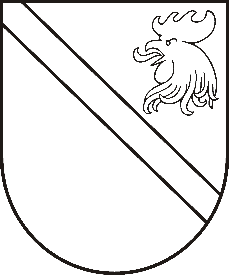 Reģ. Nr. 90000054572Saieta laukums 1, Madona, Madonas novads, LV-4801 t. 64860090, fakss 64860079, e-pasts: dome@madona.lv ___________________________________________________________________________MADONAS NOVADA PAŠVALDĪBAS DOMESLĒMUMSMadonā2018.gada 25.janvārī								Nr.35									(protokols Nr.2, 12. p.)Par atbalstu nodibinājuma “Fonds Sibīrijas bērni” 2018.gada projektiemMadonas novada pašvaldībā saņemts nodibinājuma “Fonds Sibīrijas bērni” valdes locekles Dzintras Gekas-Vaskas iesniegums (Reģ.Nr.MNP/2.1.3.1./17/3864) ar lūgumu finansiāli atbalstīt nodibinājuma 2018.gada projektus: konferencei un koncertam “Aizvestajiem” par godu 1941.gadā izsūtīto piemiņai; bērnu zīmējumu - sacerējumu konkursa organizēšanai; filmas “Tālā zeme Sibīrija - Omskas, Tomskas un Altaja apgabals” montāžai, ekspedīcijas uz Tālajiem Austrumiem organizēšanai. Nodibinājuma dotācijas budžeta izdevumu tāme 2018.gada projektiem sastāda EUR 13 970.00. Nodibinājums “Fonds Sibīrijas bērni” apņemas visos reklāmas materiālos minēt Madonas novada pašvaldības atbalstu. projektam “Koncerts “Aizvestajiem”, veltīts 1941.gada 14.jūnijā uz Sibīriju aizvestajiem Latvijas bērniem” EUR 150.00 apmērā; projektam “Konference “1941.gada 14.jūnija piemiņai”” - konferences videomateriālu montāžai  EUR 60.00 apmērā;projektam “Bērnu zīmējumu - sacerējumu konkurss” EUR 30.00 apmērā; projektam “Filmas “Tālā zeme Sibīrija - Omskas, Tomskas un Altaja apgabals” montāžai, ekspedīcijas uz Tālajiem Austrumiem organizēšanai” - filmas montāžai EUR 60.00 apmērā. Noklausījusies Kultūras nodaļas vadītāja p.i.  Ingas Arājas sniegto informāciju, ņemot vērā 11.01.2018.  Kultūras un sporta jautājumu komitejas atzinumu un 16.01.2018. Finanšu un attīstības komitejas atzinumu, atklāti balsojot: PAR – 13 (Zigfrīds Gora, Ivars Miķelsons, Artūrs Čačka, Andris Dombrovskis, Antra Gotlaufa, Artūrs Grandāns, Gunārs Ikaunieks, Valda Kļaviņa, Andris Sakne, Rihards Saulītis, Aleksandrs Šrubs, Gatis Teilis, Kaspars Udrass), PRET – NAV,  ATTURAS – NAV,  Madonas novada pašvaldības dome  NOLEMJ:Piešķirt finansējumu nodibinājumam “Fonds Sibīrijas bērni” 2018.gada projektu atbalstam EUR 300.00 (trīs simti eiro 00 centi) apmērā.Līdzekļus piešķirt no novada budžeta nesadalītajiem līdzekļiem.Noslēgt ar nodibinājumu “Fonds Sibīrijas bērni” sadarbības līgumu.Domes priekšsēdētāja vietnieks					Z.Gora